LEAP Programme Participation AgreementRequirements from candidatesParticipation in activities and events will consist of 3 development sessions with associated work. In the January edition of LEAP these will be held online. For the June edition, these will be held on the University of Liverpool Campus.We also request that you attend all three sessions of the programme you are selected for. Failure to do so will result in you not being awarded your certificate of completion for the LEAP Programme.In joining the cohort you are committing to provide feedback both at the end of the sessions and beyond the end of the programme to provide information for the development of future versions of LEAP and to help the Researcher Development team understand where improvements can be made.Your commitmentBy completing this application form you are agreeing to commit to participate fully in activities and events associated with being a cohort member. You are agreeing to commit to sharing your experiences with your cohort peers and providing feedback to the Researcher Development team throughout the duration of the programme.You are agreeing to commit to continuing to communicate with the Researcher Development (PGR) Team after the end of the programme and to provide us with information regarding your development choices and changes in your practice after the end of the programme.By submitting this application, I understand that I commit to attend and participate in line with all of the items outlined above. (Please, sign using your print full name and date in the box below):  Required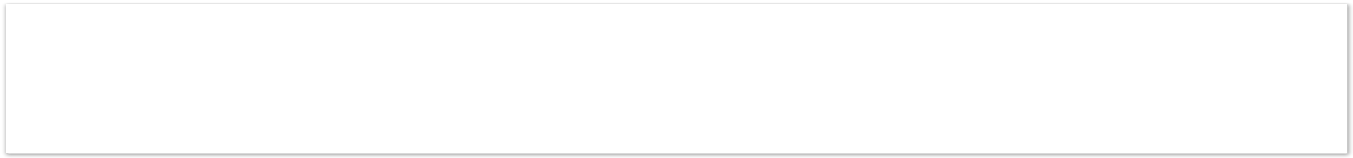 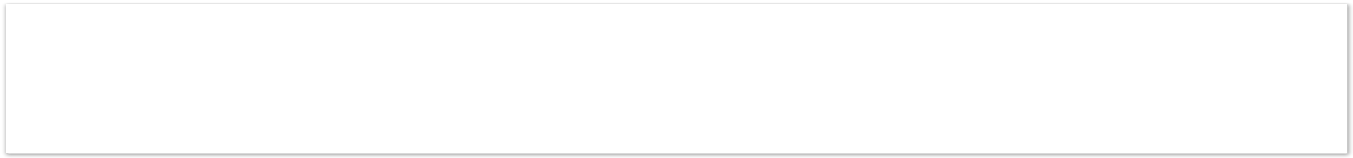 